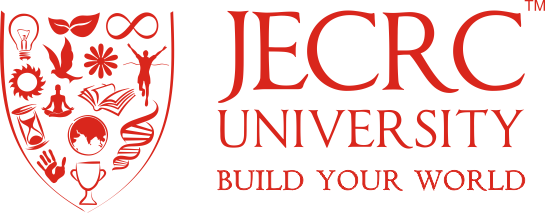 SCHOOL OF DESIGNSYLLABI AND COURSE STRUCTURE B.Des. in INTERIOR DESIGNAcademic ProgramBATCH (2018 – 22)Total Credit for Batch 2018-2022= 168Total Relaxation= NilNo relaxation in core and foundation subjects.Options can be availed in Specialization, Interdisciplinary and General Subjects.Semester Wise Credit DistributionB.Des.  Interior DesignSEMESTER- I SEMESTER – II SEMESTER – IIISEMESTER – IVSEMESTER – VSEMESTER – VI SEMESTER – VIISEMESTER – VIII1st2nd3rd4th5th6th7th8thTotalMinimum credit Required2219192224242018168168Sr. No.Course CodeCourse TitleLTPContact Hrs.CreditsType1BMC128BEnglish Communication & Personality Development 3--33C2BMC051BEnvironmental Science 4--44C3BDID101ADesign Foundation12126C4BDID102ABasic Art & Design333C5BDID103AGraphic Representation663C6BDID104AFundamentals of Computer 3-33CTotal10213122Sr. No.Course CodeCourse TitleLTPContact Hrs.CreditsType1BDID201ATheory of DESIGN333C2BDID202AMATERIALS & CONSTRUCTION I 663C3BDID203AInterior Hardware & Software3-33C4BDID204AGRAPHICS - I 663C5BDID205AArchitectural Planning Studio12126C6BDID206APhotography Workshop-221CTotal6263219Sr. No.Course CodeCourse TitleLTPContact Hrs.CreditsType1BDID301AHISTORY OF INTERIOR DESIGN - I 333C2BDID302AServices-I333C3BDID303AINTERIOR DESIGN STUDIO – I(Residential Design)884C4BDID304AFurniture Design & Style-I-663C5BDID305AMATERIALS & CONSTRUCTION II442C6BDID306ACADD-Auto CADD (2D & 3D)-663C7BDID307AModel Making Workshop-221CTotal6263219Sr. No.Course CodeCourse TitleLTPContact Hrs.CreditsType1BDID401AArchitectural History-I (World)333C2BDID402AServices-II333C3BDID403AINTERIOR DESIGN STUDIO – II (Office Spaces)-884C4BDID404AElective (Choose any 1 ) LIGHTING AND COLOUR IN INTERIORSEnvironmental control in Interiors3-33E5BDID405AW.d. & Estimation-333C6BDID406AFurniture Design & Style-II442C7BDID407ACADD-3DS Max-663C8BDID408ASeminar221Total9233222Sr. No.Course CodeCourse TitleLTPContact Hrs.CreditsType1BDID501AADAPTIVE REUSE AND RECYCLING3-33C2BDID502AArchitectural History-II (Indian)3-33C3BDID503AINTERIOR DESIGN STUDIO – III(Public & Commercial Spaces)-884C4BDID504AElective (Choose any 1 ) A. MARKETING TECHNIQUESB. Entrepreneurial Development333E5BDID505AExhibition & Retail Design-663C6BDID506AINTERIOR LANDSCAPE DESIGN 333C7BDID507ACADD- Photoshop & Portfolio Making663C8BDID508AEducational Trip2-2CTotal9233224Sr. No.Course CodeCourse TitleLTPContact Hrs.CreditsType1BDID601AOFFICE TRAINING (INTERNSHIP)---18C2BDID602APortfolio Submission ---6CTotal---24Sr. No.Course CodeCourse TitleLTPContact Hrs.CreditsType1BDID701AINTERIOR DESIGN CODES3-33C2BDID702AADVANCED DESIGN STUDIO-12126C3BDID703AResearch Project & Dissertation-663C4BDID704ATEXTILE DESIGN-663C5BDID705AElective (Choose any 1 ) PRESENTATION TECHNIQUESINTERIOR DESIGN PHOTOGRAPHY444E6BDID706ASeminar221CTotal7263320Sr. No.Course CodeCourse TitleLTPContact Hrs.CreditsType1BDID801AThesis Project202010C2BDID802AProject Management &Entrepreneurship444C4BDID803AProfessional Practice & Management444CTotal8202818